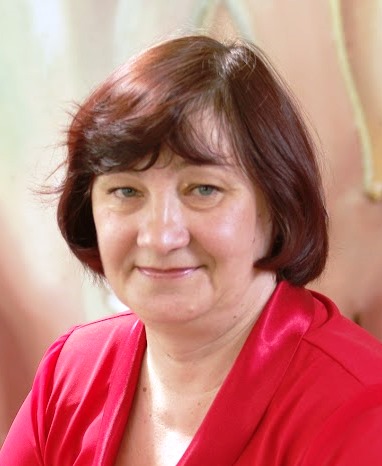 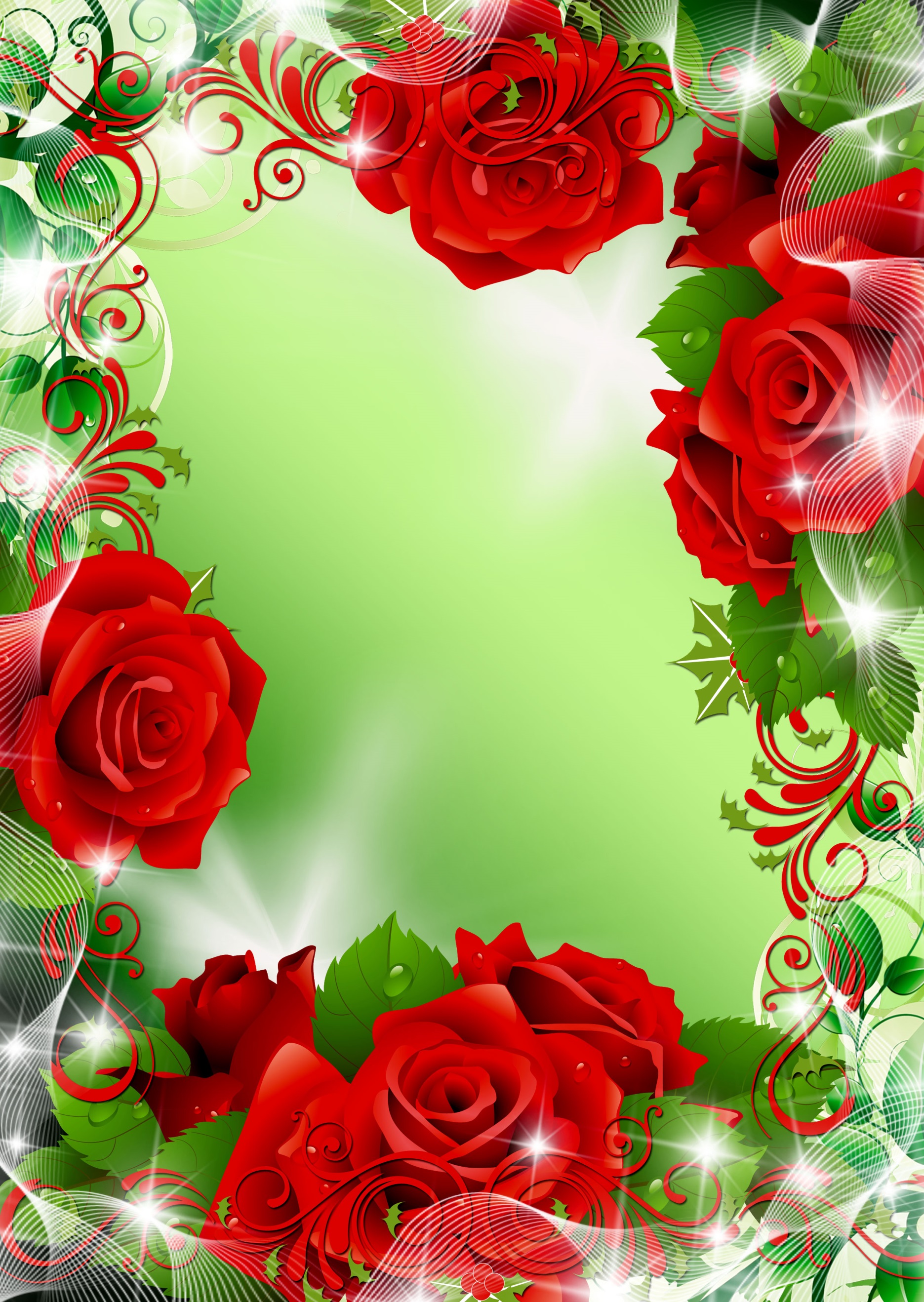 С                            С Юбилеем  поздравляем                                             Людмилу Михайловну!!!                                    Пусть счастье вас везде сопровождает,                                    А жизнь за мудрость щедро награждает                                    И силы, бодрости побольше вам дает.                                  Душа трепещет пусть, от радости поет!